«16»  января 2021  г.На основании  информации от директора МОБУ Гимназии №1 о заболевших учениках 7 в класса, в целях недопущения завоза и массового распространения новой коронавирусной инфекции на территории Муниципального общеобразовательного бюджетного учреждения Гимназии № 1 муниципального района Мелеузовский район Республики Башкортостан   в соответствии с ч. 2 статьи 51 Федерального закона РФ от 30.03.1999 № 52-ФЗ «О санитарно-эпидемиологическом благополучии населения», п. 7.2 СП 3.1/3.2.3146-13 «Общие требования по профилактике инфекционных и паразитарных болезней», СП 3.1.3597-20 «Профилактика новой коронавирусной инфекции (COVID-19)», СП 3.1/2.4.3598-20 «Санитарно-эпидемиологические требования к устройству, содержанию и организации работы образовательных организаций и других объектов социальной инфраструктуры для детей и молодежи в условиях распространения новой коронавирусной инфекции (COVID-19)» выдаю Вам предписание: Обеспечить проведение заключительной дезинфекции после убытия (госпитализации) больного с использованием средств из группы хлорактивных и кислородактивных соединений в местах осуществления деятельности больного коронавирусной инфекцией. При обработке поверхностей в помещениях применить способ орошения или аэрозольный метод.	Организовать обработку вентиляционной системы аэрозольным или «дымовым» методом  силами специализированных организаций, п. 6.4. СП 3.1.3597-20.В кабинете 7 в класса провести генеральную уборку с применением вирулицидных дезинфицирующих средств (обработать все поверхности, радиаторы, помыть полы).Воздух в отсутствие людей обработать с использованием открытых ультрафиолетовых облучателей, аэрозолей дезинфицирующих средств, п. 6.4. СП 3.1.3597-20.	В условиях угрозы распространения новой коронавирусной инфекции (COVID-19) обеспечить соблюдение обязательных требований СП 3.1/2.4.3598-20 «Санитарно-эпидемиологические требования к устройству, содержанию и организации работы образовательных организаций и других объектов социальной инфраструктуры для детей и молодежи в условиях распространения новой коронавирусной инфекции (COVID-19)»:Не допускать проведение массовых мероприятий с участием различных групп лиц (групповых ячеек), а также массовых мероприятий с привлечением лиц из иных организаций, п. 2.1 СП 3.1/2.4.3598-20.Обеспечить проведение термометрии всем лицам (при входе), посещающим Муниципального общеобразовательного бюджетного учреждения Гимназии № 1 муниципального района Мелеузовский район Республики Башкортостан  , с занесением ее результатов в журнал в отношении лиц с температурой тела 37, 1°С и выше в целях учета при проведении противоэпидемических мероприятий, п. 2.2 СП 3.1/2.4.3598-20.6.Незамедлительно обеспечить изоляцию лиц с признаками инфекционных заболеваний (респираторными, кишечными, повышенной температурой тела) с момента выявления указанных признаков до приезда бригады скорой (неотложной) медицинской помощи либо прибытия родителей (законных представителей) или самостоятельной самоизоляции в домашних условиях. При этом дети должны размещаться отдельно от взрослых, п. 2.2 СП 3.1/2.4.3598-20.7.С момента выявления лиц с признаками инфекционных заболеваний (респираторными, кишечными, повышенной температурой тела) в течение 2 часов любым доступным способом уведомить территориальный орган федерального органа исполнительной власти, уполномоченного осуществлять федеральный государственный санитарно-эпидемиологический надзор, п. 2.2 СП 3.1/2.4.3598-20.8. Обеспечить условия для гигиенической обработки рук с применением кожных антисептиков при входе в организацию, помещения для приема пищи, санитарные узлы и туалетные комнаты, п. 2.3 СП 3.1/2.4.3598-20.9. Обеспечить регулярное обеззараживание воздуха с использованием оборудования по обеззараживанию воздуха и проветривание помещений в соответствии с графиком, п. 2.3 СП 3.1/2.4.3598-20.10.Обеспечить генеральную уборку всех помещений с применением моющих и дезинфицирующих средств и очисткой вентиляционных решеток непосредственно перед началом функционирования организации и не реже одного раза в неделю, п. 2.3 СП 3.1/2.4.3598-20.11.Обеспечить ежедневную влажную уборку помещений с применением моющих и дезинфицирующих средств с обработкой всех контактных поверхностей, п. 2.3 СП 3.1/2.4.3598-20.12.Обеспечить постоянное наличие в санитарных узлах для детей и сотрудников мыла, а также кожных антисептиков для обработки рук, п. 2.3 СП 3.1/2.4.3598-20.13.Организовать работу сотрудников, участвующих в приготовлении и раздаче пищи, обслуживающего персонала с использованием средств индивидуальной защиты органов дыхания (одноразовых масок или многоразовых масок со сменными фильтрами), а также перчаток. При этом смену одноразовых масок производить не реже 1 раза в 3 часа, фильтров - в соответствии с инструкцией по их применению, п. 2.3 СП 3.1/2.4.3598-20.14.Обеспечить мытье посуды и столовых приборов в посудомоечных машинах при максимальных температурных режимах. При отсутствии посудомоечной машины мытье посуды осуществлять ручным способом с обработкой столовой посуды и приборов дезинфицирующими средствами в соответствии с инструкциями по их применению либо организовать питание детей и питьевой режим с использованием одноразовой посуды, п. 2.3 СП 3.1/2.4.3598-20.15.Для проведения дезинфекции использовать дезинфицирующие средства, применяемые для обеззараживания объектов при вирусных инфекциях, в соответствии с инструкцией по их применению, п. 2.5 СП 3.1/2.4.3598-20.16.Посещение организации детьми, перенесшими заболевание, и (или) в случае, если ребенок был в контакте с больным COVID-19, допускать при наличии медицинского заключения врача об отсутствии медицинских противопоказаний для пребывания в организации, п. 2.6 СП 3.1/2.4.3598-20.17.При использовании спортивного зала после каждого посещения проводить влажную уборку с применением дезинфицирующих средств, п. 3.1 СП 3.1/2.4.3598-20.18.Проинформировать родителей  что дети, контактировавшее с больным COVID-19, должно находиться в изоляции не менее 14-ти календарных дней со дня последнего контакта с больным COVID-19 или до выздоровления (в случае развития заболевания). Всем заболевшим и контактирующих с ним необходимо соблюдать режим изоляции в течении 14 календарных дней в помещении по месту фактического проживания.	Срок исполнения настоящего предписания немедленно, весь период эпидемиологического неблагополучия.	О выполнении настоящего предписания необходимо письменно известить должностное лицо Управления Федеральной службы по надзору в сфере защиты прав потребителей и благополучия человека по Республике Башкортостан, выдавшее предписание, в срок до «27» января 2021 года. 	За невыполнение настоящего предписания в установленный срок граждане, должностные лица и юридические лица несут административную ответственность, предусмотренную частью 1 статьи 19.5. КоАП РФ, частью 2 статьи 6.3 КоАП РФ. Ответственность за выполнение мероприятий предписания возлагается на директора Муниципального общеобразовательного бюджетного учреждения Гимназии № 1 муниципального района Мелеузовский район Республики Башкортостан Шадрина Александр Леонидовича.За невыполнение настоящего предписания в установленный срок граждане, должностные лица и юридические лица несут административную ответственность, предусмотренную частью 1 статьи 19.5. КоАП РФ, частью 2 статьи 6.3 КоАП РФ.Главный государственныйсанитарный врач по городу Кумертау, 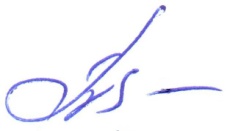 Мелеузовскому, Кугарчинскому, Куюргазинскому, Федоровскому районах  по Республике Башкортостан		             Т.Г.   Т.Г.ПахомоваОдин экземпляр предписания получил:   _____________________________________________________________________________________                                      дата                              подпись                     должность, Ф.И.О. (при наличии)Предписание о проведении дополнительных санитарно-противоэпидемических(профилактических) мероприятий, направленных на недопущение завоза и массового распространения  новой коронавирусной инфекции и других острых респираторных вирусных инфекций на территории Республики Башкортостан № 38В Муниципальном общеобразовательном бюджетном учреждении Гимназии № 1 муниципального района Мелеузовский район Республики БашкортостанОГРН 1020201846290; ИНН 0263004534, юридический адрес: 453850, Республика Башкортостан, район Мелеузовский, город Мелеуз, улица Шлычкова, 29